Antrag auf Gewährung eines Stipendiums nach 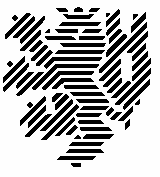 der Rahmenordnung für die Vergabe von Stipendienzur Vorbereitung von Promotionen an der Bergischen Universität WuppertalAngaben zu Einnahmen aus einer BerufstätigkeitAntragsteller	NameVorname1. Monatliche EinnahmenMonatliche Einnahmen1.1 aus wiss. Tätigkeit in Forschung und Lehreaus wiss. Tätigkeit in Forschung und Lehre(mtl.         Stunden)(mtl.         Stunden)1.2aus anderer Erwerbstätigkeitaus anderer Erwerbstätigkeit(mtl.         Stunden)(mtl.         Stunden)Art der Tätigkeit:2. ElterngeldElterngeldIch versichere die Richtigkeit der mitgeteilten Angaben über die Einkommensverhältnisse.Ich versichere die Richtigkeit der mitgeteilten Angaben über die Einkommensverhältnisse.Ich versichere die Richtigkeit der mitgeteilten Angaben über die Einkommensverhältnisse.Ich versichere die Richtigkeit der mitgeteilten Angaben über die Einkommensverhältnisse.Ich versichere die Richtigkeit der mitgeteilten Angaben über die Einkommensverhältnisse.Ich versichere die Richtigkeit der mitgeteilten Angaben über die Einkommensverhältnisse.UnterschriftUnterschriftUnterschriftUnterschriftDatumDatum